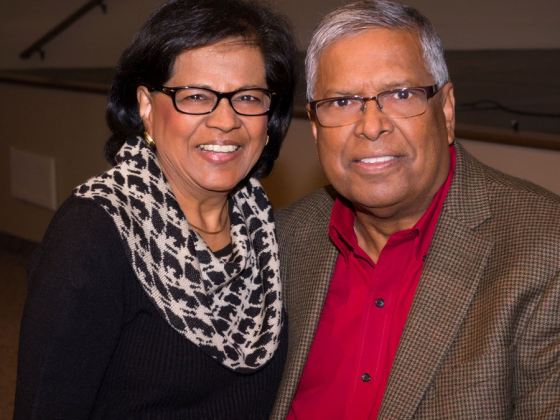 Church PastorChurch Address: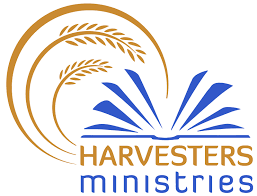 Rev. M. Mark SeenarinePastorEvangelistPreachingTeachingWord of KnowledgeHealingDon’t Miss One Minute of thisExciting ServiceEveryone Is Welcome!Harvest Time Ministries Inc.